Publicado en Madrid el 22/07/2020 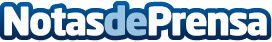 Samsung Pay escala de forma meteórica puestos en la banca móvil españolaEl uso de la banca móvil en el segundo trimestre del año se situó en un 64,5% de la población española, un 16,2% más que en el trimestre anterior, según el MPIx®, Mobile Performance Index. El índice, elaborado por la compañía de tecnología observacional Smartme Analytics, muestra el ascenso imparable de las aplicaciones de pago en general y de Samsung Pay  en particular, que escala puestos en el ranking de manera meteórica, situándose en la cuarta posiciónDatos de contacto:Smartme AnalyticsSmartme AnalyticsSmartme AnalyticsNota de prensa publicada en: https://www.notasdeprensa.es/samsung-pay-escala-de-forma-meteorica-puestos Categorias: Finanzas Comunicación E-Commerce http://www.notasdeprensa.es